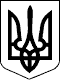 131 СЕСІЯ  ЩАСЛИВЦЕВСЬКОЇ СІЛЬСЬКОЇ РАДИ7 СКЛИКАННЯРІШЕННЯ23.10.2020 р.                                       № 2703с. ЩасливцевеПро надання згоди на передачу в суборенду земельних ділянок комунальної власності в с. ЩасливцевеРозглянувши клопотання ПРИВАТНОГО АКЦІОНЕРНОГО ТОВАРИСТВА "КАХОВСЬКИЙ ЗАВОД ЕЛЕКТРОЗВАРЮВАЛЬНОГО УСТАТКУВАННЯ" (ідентифікаційний код - ***) щодо надання згоди на передачу в суборенду земельних ділянок, та надані документи, керуючись пунктами 20 Договору оренди землі №*** від 10.01.2007 р. (зі змінами згідно додаткової угоди до нього від 06.12.2018 р.) та Договору оренди землі №*** від 15.01.2009 р. (зі змінами згідно додаткової угоди до нього від 06.12.2018 р.), ст. 8 Закону України "Про оренду землі, ст. 26 Закону України "Про місцеве самоврядування в Україні", сесія Щасливцевської сільської ради ВИРІШИЛА:1. Надати згоду ПРИВАТНОМУ АКЦІОНЕРНОМУ ТОВАРИСТВУ "КАХОВСЬКИЙ ЗАВОД ЕЛЕКТРОЗВАРЮВАЛЬНОГО УСТАТКУВАННЯ" (ідентифікаційний код юридичної особи - ***) що є орендарем за Договором оренди землі №*** від 10.01.2007 р. (зі змінами згідно додаткової угоди до нього від 06.12.2018 р.) (в державному реєстрі речових прав на нерухоме майно номер запису про інше речове право (право оренди) – ***) на передачу в суборенду ТОВАРИСТВУ З ОБМЕЖЕНОЮ ВІДПОВІДАЛЬНІСТЮ "СТАН РЕЗОРТ" (ідентифікаційний код юридичної особи - ***) земельної ділянки з кадастровим номером 6522186500:11:010:04***, без зміни її цільового призначення з дотриманням вимог діючого законодавства.2. Надати згоду ПРИВАТНОМУ АКЦІОНЕРНОМУ ТОВАРИСТВУ "КАХОВСЬКИЙ ЗАВОД ЕЛЕКТРОЗВАРЮВАЛЬНОГО УСТАТКУВАННЯ" (ідентифікаційний код юридичної особи -***) що є орендарем за Договором оренди землі №*** від 15.01.2009 р. (зі змінами згідно додаткової угоди до нього від 06.12.2018 р.) (в державному реєстрі речових прав на нерухоме майно номер запису про інше речове право (право оренди) – ***) на передачу в суборенду ТОВАРИСТВУ З ОБМЕЖЕНОЮ ВІДПОВІДАЛЬНІСТЮ "СТАН РЕЗОРТ" (ідентифікаційний код юридичної особи - ***) земельної ділянки з кадастровим номером 6522186500:11:010:04***, без зміни її цільового призначення з дотриманням вимог діючого законодавства.3. Контроль за виконанням цього рішення покласти на Постійну комісію Щасливцевської сільської ради з питань регулювання земельних відносин та охорони навколишнього середовища.Сільський голова                                                      В. ПЛОХУШКО